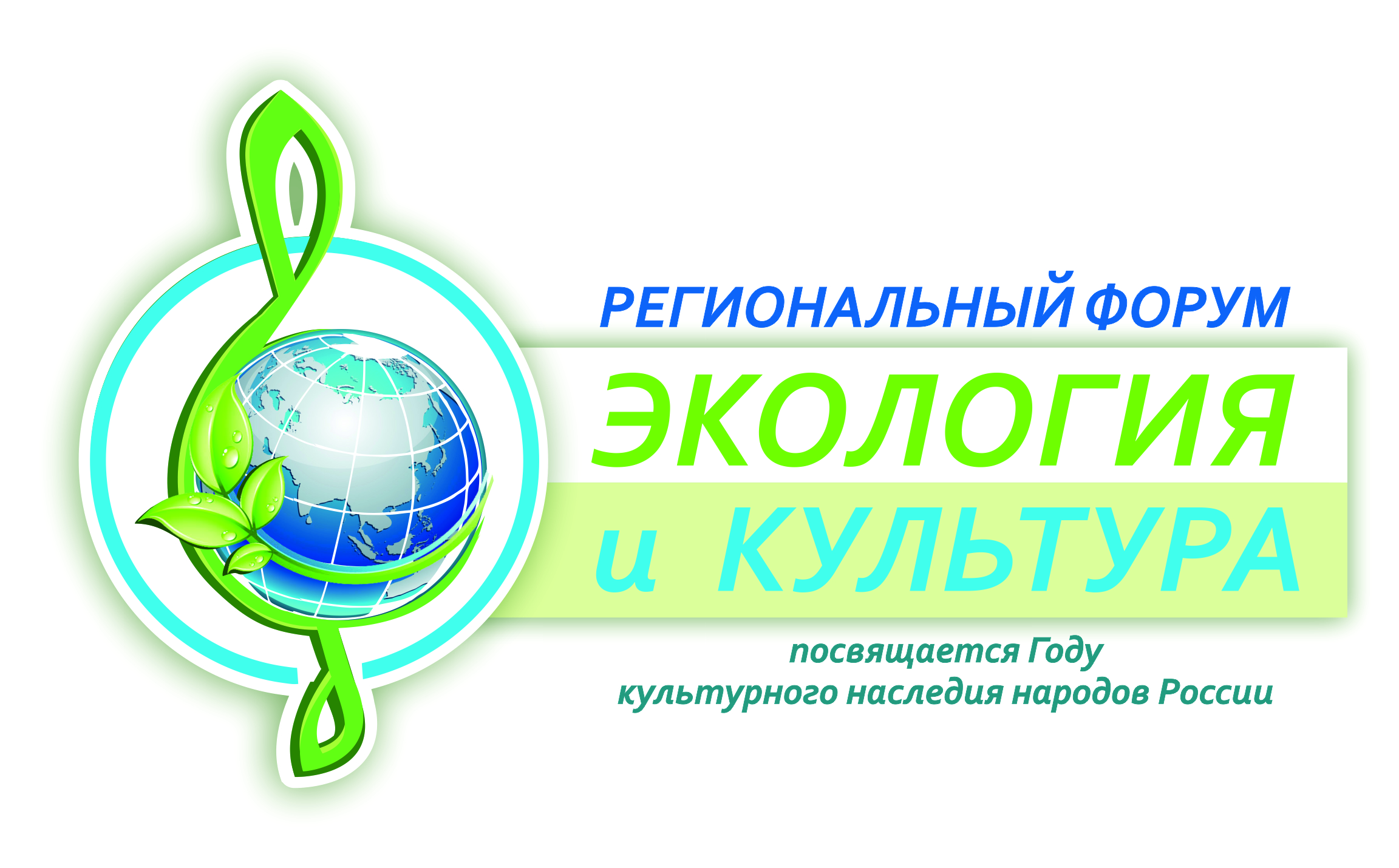 Положениео проведении Регионального форума «Экология и культура», посвященного Году культурного наследия народов России          1. Общие положения 1.1. Настоящее Положение определяет порядок организации и проведения Регионального форума «Экология и культура», посвященного Году культурного наследия народов России (далее – Форум).1.2. Учредителем Форума является управление культуры мэрии города Новосибирска. Организатором Форума является муниципальное бюджетное учреждение культуры города Новосибирска «Дом культуры «Академия» (далее МБУК «ДК «Академия»). Соорганизаторы Форума: - Коворкинг-центр «Точка кипения – Новосибирск»;- НИИ СО РАН;- Выставочный центр СО РАН; - ГПНТБ СО РАН;- МАОУ «Гимназия № 3 в Академгородке»; - Региональный ресурсный центр развития образования «Взаимодействие и перспектива»;- МБОУ «Новолуговская средняя школа № 57» (по согласованию);  - МАОУ Гимназия №7 «Сибирская» (по согласованию);- МАОУ «СОШ № 215 имени Д. А. Бакурова» (по согласованию). - МБУ «Молодежный центр «КАЛЕЙДОСКОП».- МБУ Молодежный центр «100 друзей».Форум проводится при поддержке Министерства природных ресурсов и экологии Новосибирской области.Партнеры Форума: - Сибирское отделение Российской академии наук (СО РАН);- ФГАОУ ВО «Новосибирский национальный исследовательский государственный университет» (НГУ);- ФГБОУ ВО «Новосибирский государственный педагогический университет» (НГПУ);- Ассоциация национально-культурных автономий и национальных организаций города Новосибирска и Новосибирской области «Содружество»;- ОО «Полевой экологический центр «Дом совы»;- Экоклуб НГУ.1.4. Общее руководство Форумом осуществляет оргкомитет (далее – Оргкомитет), который формируется из творческих работников МБУК           «ДК «Академия», представителей управления культуры мэрии города Новосибирска и администрации Советского района города Новосибирска, представителей партнерских организаций. 1.5. МБУК «ДК «Академия» осуществляет действия в отношении персональных данных участников Форума согласно Федеральному закону от 27.07.2006 №152-ФЗ «О персональных данных». Участие в Форуме подразумевает безусловное согласие участников (законных представителей несовершеннолетних участников) со всеми пунктами данного положения, согласие на обработку, хранение и использование личной информации (ФИО, возраст, место работы, место учебы, город проживания, личное изображение гражданина) в технической документации Форума на бумажных и электронных носителях, а также согласие на публикацию указанной информации в сети Интернет на ресурсах, принадлежащих МБУК «ДК «Академия».1.6. Смежные права на заявленные выступления и предоставленные работы сохраняются за участниками. Ответственность за соблюдение авторских прав третьих лиц несут преподаватели/руководители участников и участники (родители участников) Форума, что подтверждается при заполнении заявки на участие.1.7. Организаторы Форума не несут ответственности за использование (как правомерное, так и неправомерное) третьими лицами выступлений участников, размещенных в сети Интернет на ресурсах, принадлежащих МБУК «ДК «Академия», включая их копирование, тиражирование и распространение любыми возможными способами.1.8. Настоящее Положение является официальным приглашением для участия в Форуме.2. Цель и задачи Форума2.1. Цель: содействие развитию ответственного отношения современного многонационального российского общества к окружающему миру, природному и культурному наследию, а также оптимизации отношений человеческого общества и природы. 2.2. Задачи:организовать работу площадок для популяризации исследований в области социальной экологии и успешной деятельности, способствующей объединению усилий прогрессивных человеческих сообществ по осуществлению разумного, гармоничного со-развития человека, общества и природы;создать условия для презентации и мультиплицирования существующего отечественного опыта по экологическому просвещению, воспитанию и прикладной экологии (мировоззренческий аспект);содействовать конструктивному взаимодействию детей, подростков   и молодежи с профильными специалистами в вопросах экологического просвещения, воспитания  и практической экологической деятельности (практико-ориентированный коммуникативный аспект);обеспечить активный обмен опытом по привлечению детско-юношеской и молодежной аудитории (совместно со старшим поколением)    к участию в социально значимых экологических проектах, мероприятиях и акциях разного уровня, направленных на охрану природы от варварского отношения к ней человека. Выявление эффективных методов и технологий работы в рамках экологической деятельности – прикладное значение экологии (природоохранный и прагматический аспект);оказать содействие подрастающему поколению и молодежи в союзе со старшим поколением в создании творческих экологических проектов с использованием ресурсов науки и культуры: привлечением ученых и специалистов сферы культуры (культурологический и прагматический аспект);формировать и развивать экологическую культуру детей, подростков и молодежи через содействие их самовоспитанию и саморазвитию с привлечением ресурсов семьи и дополнительного образования (когнитивный и воспитательный аспект).3. Механизм реализации и управления Форумом3.1. Общее руководство организацией и проведением Форума осуществляет Оргкомитет, который формируется организатором Форума.  3.2. Форум проводится в очно-дистанционном формате. Дистанционная часть Форума проходит на платформе ZOOM и YouTube, на сайте ДК «Академия» https://dk-akademiya.ru и в официальной группе ВК https://vk.com/dk_akademiya 3.3. Вопросы к обсуждению в рамках работы Форума:- актуальные экологические проблемы современности в контексте темы «Экология человека»;- организация работы в  экологических проектах и акциях (с учетом опыта народов Сибири по культуре природопользования, а также опыта экологически грамотного поведения при организации данных мероприятий);- знакомство с государственными, областными и городскими экологическими программами и общественными экологическими проектами. 3.4. Содержание деятельности на площадках:- интерактивные исследовательские, просветительские и творческие мероприятия Форума (решение экологических кейсов по темам «Экология человека» и «Культура и экология», разработка экологических проектных инициатив, мастер-классы, квесты, викторины, экскурсии, конкурсы, интеллектуальные экологические игры); - лекции ученых и специалистов сферы науки и культуры по экологическим проблемам;- демонстрация фильмов об экологической культуре человека в быту, на улице, на месте учебы и работы с последующим обсуждением;- экологические выставки (фото- и художественные); - гала-концерт, посвященный теме «Природа в стихотворном, фольклорном, песенном и танцевальном творчестве».3.5. Для участия в Форуме до 10 февраля 2022 года необходимо направить заявку (Приложение 1) с пометкой «Форум Экология и культура - 2022» на электронную почту dk_akademy@mail.ru и oynovak@yandex.ru.   Участники Форума предоставляют в Оргкомитет согласие на обработку персональных данных (Приложение 2). Все участники Форума получают сертификаты.Участники Форума, представившие презентации и отчеты по итогам решенных кейсов по социальной экологии и реализованных экологических проектов, награждаются дипломами. Пять экологических проектов, успешно реализованных в течение года и представленных на итоговой экологической конференции «Экология и культура: актуальные проекты по социальной экологии» 17 декабря 2022 года, будут награждены ценными призами. 4. Структура форума. Структура Форума.- Открытие Форума, пленарное заседание, работа по секциям, круглый стол, выставочные площадки.- Работа комплексных интерактивных информационно-просветительских и практико-ориентированных площадок в разных районах города.- Концертная программа «Природа в стихотворном, фольклорном, песенном и танцевальном творчестве».4.2. Направления работы Форума:- научно-популярная и научно-исследовательская деятельность (экологические и культурологические аспекты) – секция № 1;- экологические проекты и задачи культурного воспитания – секция № 2;- социально-экологическая деятельность (информационно-просветитель- ская и практико-ориентированная) – секция № 3;- экология и творчество – секция № 4.5. Сроки и порядок проведения Форума5.1. Форум проводится 17-19 февраля 2022 года по следующему графику:Подготовительный этап с 10 января до 10 февраля 2022 года:   - решение организационных вопросов, сбор заявок.Основной этап с 17-19 февраля 2022 года:- пленарное заседание, работа по секциям, выставочные площадки;- работа демонстрационных площадок;- концертная программа.Заключительный этап 17 декабря 2022 года:- конференции «Экология и культура: актуальные проекты по социальной экологии» (подведение итогов работы по реализации социально-экологических проектов, инициированных в рамках Форума).6. Участники ФорумаК участию в Форуме приглашаются: - учащаяся, студенческая и работающая молодежь в возрасте 14-35 лет (представители общего и дополнительного образования, СПО и ВПО, учреждений молодежной политики);- представители учреждений культуры (коллективы, творческие объединения и клубы по интересам, отражающие в своей деятельности экологическую тематику); - представители органов государственной власти, органов местного самоуправления, органов по охране природы, научных институтов, общественных объединений.Предполагаемое количество участников Форума на всех площадках – более 600 человек.7. Оргкомитет Форума7.1. Общее руководство Форумом осуществляет Оргкомитет в составе:Державец В. Е. – заместитель начальника управления культуры мэрии города Новосибирска – начальник отдела образования, культурно-досуговой деятельности и сохранения культурного наследия, председатель Оргкомитета;Спицына И. В. – директор МБУК «ДК «Академия», заместитель председателя оргкомитета.Члены оргкомитета:Бакурова О. А. – заместитель директора МБУК «ДК «Академия»;Нуртдинова Н. А. – начальник культурно-досугового отдела МБУК «ДК «Академия»;Новак О. Ю. – координатор Форума, ведущий методист по проектной деятельности МБУК «ДК «Академия».Пшенова В. В. – ведущий методист МБУК «ДК «Академия». 7.2. Оргкомитет Форума выполняет следующие функции:принимает заявки; доводит до участников информацию по вопросам проведения Форума;определяет систему поощрения участников.7.3. Оргкомитет оставляет за собой право вносить изменения и дополнения в регламент Форума и программу его мероприятий.7.4. Участие в Форуме подразумевает безусловное согласие со всеми пунктами данного Положения. 8. Информационное сопровождение ФорумаИнформация о проведении Форума размещается на электронных ресурсах МБУК ДК «Академия»:официальный сайт: https://dk-akademiya.ru ;страница ВКонтакте: https://vk.com/dk_akademiya ;Youtube канал ДК «Академия»:https://www.youtube.com/channel/UCaVCmfVTSCob1YFYPrPu2cQ .9. КонтактыТелефон: +7(383)330-86-70; +7-913-901-34-48.E-mail: dk_akademy@mail.ru и oynovak@yandex.ruОрганизаторы оставляют за собой право изменить                                                       место проведения ряда мероприятий Форума и вносить изменения                                        в Программу Форума, о чем его участники будут оповещены                                                 отдельно не менее, чем за 3 дня до начала мероприятия.ВНИМАНИЕ!Работа Форума будет проходить в очном и дистанционном (в режиме видеоконференций) форматах организации.  Приложение 1Заявка на участиев работе Форума«Экология и культура»  Слоган Форума – «Экология и культура: ответственность за Родину и планету»                                                                                                                                    В соответствии с Федеральным законом от 27.07.2006 № 152-ФЗ «О защите персональных данных» даю согласие на обработку персональных данных, указанных в заявке.                                                      (подпись, Фамилия и Инициалы)ВНИМАНИЕ!  Длительность выступления – не более 7 минут.Приложение 2          СОГЛАСИЕ ЗАКОННОГО ПРЕДСТАВИТЕЛЯ НА ОБРАБОТКУ ПЕРСОНАЛЬНЫХ ДАННЫХнесовершеннолетнего участника Регионального форума «Экология и культура»Я, _______________________________________________________________________________________________                                                                                            (ФИО родителя или законного представителя участника полностью) зарегистрирован/а по адресу: _______________________________________________________________________________паспорт _________________________________________________________________________________________________                                                                                (серия, номер, дата выдачи, наименование выдавшего органа) являясь родителем (законным представителем) ________________________________________________________________                                                                                            (ФИО ребенка/подопечного полностью) проживающего по адресу: __________________________________________________________________________________паспорт ребенка (при наличии) ______________________________________________________________________________                                                                                           (серия, номер, дата выдачи, наименование выдавшего органа) в соответствии с Федеральным законом от 27.07.2006 № 152-ФЗ «О персональных данных»    Настоящим даю согласие организаторам проведения Регионального форума «Экология и культура» (МБУК «ДК «Академия», находящемуся по адресу: ул. Ильича, 4 (далее - оператор персональных данных) на обработку моих  и моего ребенка следующих персональных данных:  логин, пароль; фамилия, имя, отчество, дата рождения, фото- и видеоизображения участника; пол, гражданство; домашний адрес; паспортные данные (номер, серия, кем и когда выдан); название учебного заведения дополнительного образования, класс, адрес учебного заведения; контактный телефон и электронный адрес; итоги участия в конкурсе. Я подтверждаю ознакомление с Положением о проведении Регионального форума «Экология и культура» 2022 года.     Я проинформирован/на и выражаю согласие с целями обработки моих персональных данных оператором, а именно: осуществление деятельности организаторов в связи с проведением Регионального форума «Экология и культура» 2022 года  (в соответствии с Положением).   Я уведомлен/на и даю согласие на перечень действий оператора с персональными данными моего ребенка (подопечного): сбор; систематизация; уточнение (обновление, изменение), хранение; использование; обезличивание; извлечение; блокирование; уничтожение, распространение и публикацию персональных данных моего ребенка (подопечного), а также видео записи его выступления на секции или вконцерте, в том числе в информационно-коммуникационной сети Интернет.   Я проинформирован/на об используемых оператором способов обработки персональных данных:   получение персональных данных в результате осуществления оператором персональных данных основной деятельности;   ввод, систематизация, уточнение (обновление, изменение), хранение персональных данных, получаемых от субъекта персональных данных, в информационных системах персональных данных МБУК «ДК «Академия»;   информационный обмен персональными данными в бумажном и электронном виде с муниципальными органами в соответствии с действующим законодательством или заключенными соглашениями;    хранение в электронном и бумажном виде;    публикация персональных данных в сети Интернет (ФИО, наименование образовательного учреждения, в т.ч. учреждения дополнительного образования, контактные данные (телефон, электронный адрес).   Я даю согласие на видеозапись и некоммерческое использование видеозаписи выступления моего ребенка.  Я проинформирован/на, что для отзыва моего согласия на обработку персональных данных необходимо направить в МБУК «ДК «Академия» личное заявление.   Я уведомлен/на и даю свое согласие на то, что МБУК «ДК «Академия» будет обрабатывать персональные данные и принимать решения, порождающие юридические последствия, на основании обработки персональных данных как неавтоматизированным, так и автоматизированным способом.    Оператор гарантирует, что персональные данные участника конкурса будут использованы только для целей организации и проведения мероприятий Регионального форума «Экология и культура» 2022 года.   Мне разъяснен порядок принятия решений на основании исключительно автоматизированной обработки моих персональных данных и возможные юридические последствия такого решения, я проинформирован/на о возможности заявить возражение против такого решения, а также мне разъяснен порядок защиты своих прав и законных интересов.                    Я подтверждаю, что, давая такое Согласие, я действую своей волей и в своих интересах.    Данное Согласие вступает в силу с момента его подписания и действует в течение шести месяцев с даты подписания Согласия.    Согласие может быть отозвано мною в любое время на основании моего письменного заявления.    С моими правами и обязанностями в области защиты персональных данных ознакомлен/на.  ____________________  ________________  Подпись Фамилия и инициалы родителя/представителя участника                                                   "___"___________ 20___ г. СОГЛАСИЕ НА ОБРАБОТКУ ПЕРСОНАЛЬНЫХ ДАННЫХ СОВЕРШЕННОЛЕТНЕГО УЧАСТНИКАРегионального форума «Экология и культура»Я, _________________________________________________________________________________________________________                                                                                            (ФИО участника полностью) паспорт _____________________________________________________________________________________________________                                                                  (серия, номер, дата выдачи, наименование выдавшего органа) зарегистрирован/а по адресу: _______________________________________________ ___________________________________проживающий по адресу: ______________________________________________________________________________________                             в соответствии с Федеральным законом от 27.07.2006 № 152-ФЗ «О персональных данных»    Настоящим даю согласие организаторам проведения Регионального форума «Экология и культура» (МБУК «ДК «Академия», находящемуся по адресу: ул. Ильича, 4 (далее - оператор персональных данных) на обработку моих  следующих персональных данных:  логин, пароль; фамилия, имя, отчество, дата рождения, фото- и видеоизображения участника; пол, гражданство; домашний адрес; паспортные данные (номер, серия, кем и когда выдан); название учебного заведения дополнительного образования, класс, адрес учебного заведения; контактный телефон и электронный адрес; итоги участия в конкурсе. Я подтверждаю ознакомление с Положением о проведении Регионального форума «Экология и культура».   Я проинформирован/на и выражаю согласие с целями обработки моих персональных данных оператором, а именно: осуществление деятельности организаторов в связи с проведением Регионального форума «Экология и культура» 2022 года (в соответствии с Положением).   Я уведомлен/на и даю согласие на перечень действий оператора с моими персональными данными: сбор; систематизация; уточнение (обновление, изменение), хранение; использование; обезличивание; извлечение; блокирование; уничтожение, распространение и публикацию моих персональных данных, а также видео записи моего выступления, в том числе в информационно-коммуникационной сети Интернет.   Я проинформирован/на об используемых оператором способов обработки персональных данных:   получение персональных данных в результате осуществления оператором персональных данных основной деятельности;   ввод, систематизация, уточнение (обновление, изменение), хранение персональных данных, получаемых от субъекта персональных данных, в информационных системах персональных данных МБУК «ДК «Академия»;   информационный обмен персональными данными в бумажном и электронном виде с муниципальными органами в соответствии с действующим законодательством или заключенными соглашениями;    хранение в электронном и бумажном виде;    публикация персональных данных в сети Интернет (ФИО, наименование образовательного учреждения дополнительного образования, контактные данные (телефон, электронный адрес).   Я даю согласие на видеозапись и некоммерческое использование видеозаписи моего выступления в рамках Регионального форума «Экология и культура».  Я проинформирован/на, что для отзыва моего согласия на обработку персональных данных необходимо направить в МБУК «ДК «Академия» личное заявление.   Я уведомлен/на и даю свое согласие на то, что МБУК «ДК «Академия» будет обрабатывать персональные данные и принимать решения, порождающие юридические последствия, на основании обработки персональных данных как неавтоматизированным, так и автоматизированным способом.   Оператор гарантирует, что персональные данные участника будут использованы только для целей организации и проведения мероприятий Регионального форума «Экология и культура» 2022 года.  Мне разъяснен порядок принятия решений на основании исключительно автоматизированной обработки моих персональных данных и возможные юридические последствия такого решения, я проинформирован/на о возможности заявить возражение против такого решения, а также мне разъяснен порядок защиты своих прав и законных интересов.   Я подтверждаю, что, давая такое Согласие, я действую своей волей и в своих интересах.   Данное Согласие вступает в силу с момента его подписания и действует в течение шести месяцев с даты подписания Согласия.   Согласие может быть отозвано мною в любое время на основании моего письменного заявления.   С моими правами и обязанностями в области защиты персональных данных ознакомлен/на.  ____________________  ________________  Подпись Фамилия и инициалы участника                                                                                                    "___"___________ 20___ г. Фамилия. Имя. ОтчествоНаселенный пунктМесто работы/учебы                                 (с указанием класса, № группы)Название секции, круглый стол (пленарная часть)Контактный телефонАдрес электронной почтыФорма участия:- участие с докладом;- участие в качестве слушателяТема выступленияСогласен                                    /